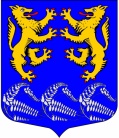 МУНИЦИПАЛЬНОЕ ОБРАЗОВАНИЕ «ЛЕСКОЛОВСКОЕ СЕЛЬСКОЕ ПОСЕЛЕНИЕ»ВСЕВОЛОЖСКОГО МУНИЦИПАЛЬНОГО РАЙОНАЛЕНИНГРАДСКОЙ ОБЛАСТИСОВЕТ ДЕПУТАТОВРЕШЕНИЕ  25.08.2016г.                                                                                                     №26Дер.Верхние ОселькиОб утверждении положения о муниципально – частном партнерстве на территории муниципального образования«Лесколовское сельское поселение» Всеволожского муниципального района Ленинградской области                В целях регулирования взаимоотношений органов местного самоуправления и юридических лиц в рамках муниципально-частного партнерства, в соответствии с Гражданским кодексом Российской Федерации, Земельным кодексом Российской Федерации, Градостроительным кодексом Российской Федерации, Федеральным законом от 21.07.2005 № 115-ФЗ «О концессионных соглашениях», Федеральным законом от 13.07.2015 № 224-ФЗ «О государственно-частном партнерстве, муниципально-частном партнерстве в Российской Федерации и внесении изменений в отдельные законодательные акты Российской Федерации», совет депутатов МО «Лесколовское сельское поселение» принялРЕШЕНИЕ:1.Утвердить положение о муниципально – частном партнерстве на территории муниципального образования «Лесколовское сельское поселение» Всеволожского муниципального района Ленинградской области согласно Приложению 1.2.  Настоящее   решение подлежит официальному опубликованию в газете «Лесколовские вести», размещению на официальном сайте муниципального образования «Лесколовское сельское поселение».               3.Настоящее   решение вступает   в   силу   после    официального опубликования. 4.Контроль за исполнением настоящего решения возложить на постоянную комиссию по законности и правопорядку, общественной безопасности, гласности и вопросам местного самоуправления.Глава муниципального образования                                                        А.Л.Михеев                                                                                                                                         Приложение 1                                                                                                                     к решению совета депутатов                                                                                                   МО «Лесколовское сельское поселение»                                                                                                                     от   «25» августа 2016 г. №26                                                     ПОЛОЖЕНИЕ о муниципально – частном партнерстве на территории муниципального образования «Лесколовское сельское поселение» Всеволожского муниципального района Ленинградской области1. ПРЕДМЕТ РЕГУЛИРОВАНИЯ НАСТОЯЩЕГО ПОЛОЖЕНИЯ1.Настоящее Положение определяет цели, формы и условия участия муниципального образования «Лесколовское сельское поселение» в муниципально-частном партнерстве, которое осуществляется в соответствии с Гражданским кодексом Российской Федерации, Земельным кодексом Российской Федерации, Градостроительным кодексом Российской Федерации, Федеральным законом от 21.07.2005 № 115-ФЗ «О концессионных соглашениях», Федеральным законом от 13.07.2015 № 224-ФЗ «О государственно-частном партнерстве, муниципально-частном партнерстве в Российской Федерации и внесении изменений в отдельные законодательные акты Российской Федерации» (далее – Закон № 224-ФЗ).2. Настоящее Положение разработано в целях регулирования взаимоотношений органов местного самоуправления, юридических лиц (далее — партнер) в рамках муниципально — частного партнерства.2. ОСНОВНЫЕ ПОНЯТИЯ, ИСПОЛЬЗУЕМЫЕ В НАСТОЯЩЕМ ПОЛОЖЕНИИДля целей настоящего Положения используются следующие основные понятия:1) муниципально-частное партнерство — взаимовыгодное сотрудничество муниципального образования «Лесколовское сельское поселение» с частным партнером на основе соглашения в целях создания, реконструкции, модернизации, обслуживания или эксплуатации объектов социальной и инженерной инфраструктуры, обеспечения в соответствии с федеральным законодательством и законодательством Ленинградской области эффективного использования имущества, находящегося в муниципальной собственности муниципального образования «Лесколовсок сельское поселение».2) частный партнер — российское юридическое лицо, с которым в соответствии с Законом № 224-ФЗ заключено соглашение3) соглашение о муниципально-частном партнерстве — гражданско-правовой договор между публичным партнером и частным партнером, заключенный на срок не менее чем три года в порядке и на условиях, которые установлены Законом № 224-ФЗ;4) стороны соглашения о муниципально-частном партнерстве – муниципальное образование «Лесколовское сельское поселение» в лице местной администрации поселения и частный партнер;5) эксплуатация объекта соглашения — использование объекта соглашения в целях осуществления частным партнером деятельности, предусмотренной таким соглашением, по производству товаров, выполнению работ, оказанию услуг в порядке и на условиях, которые определены соглашение.3. ЦЕЛИ МУНИЦИПАЛЬНО-ЧАСТНОГО ПАРТНЕРСТВА Целями муниципально-частного партнерства являются:1) повышение доступности и улучшение качества услуг, предоставляемых потребителям услуг с использованием объектов социальной и инженерной инфраструктуры, за счет привлечения частных инвестиций в создание, реконструкцию, модернизацию, обслуживание или эксплуатацию объектов социальной и инженерной инфраструктуры;2) обеспечение эффективности использования имущества, находящегося в муниципальной собственности Всеволожского муниципального района; 4. ПРИНЦИПЫ УЧАСТИЯ МУНИЦИПАЛЬНОГО ОБРАЗОВАНИЯ «ЛЕСКОЛОВСКОЕ  СЕЛЬСКОЕ ПОСЕЛЕНИЕ» В МУНИЦИПАЛЬНО-ЧАСТНОМ ПАРТНЕРСТВЕ Участие муниципального образование «Лесколовское сельское поселение» в муниципально-частном партнерстве основывается на принципах:1) открытость и доступность информации о государственно-частном партнерстве, муниципально-частном партнерстве, за исключением сведений, составляющих государственную тайну и иную охраняемую законом тайну;2) обеспечение конкуренции;3) отсутствие дискриминации, равноправие сторон соглашения и равенство их перед законом;4) добросовестное исполнение сторонами соглашения обязательств по соглашению;5) справедливое распределение рисков и обязательств между сторонами соглашения;6) свобода заключения соглашения.5. ФОРМЫ УЧАСТИЯ МУНИЦИПАЛЬНОГО ОБРАЗОВАНИЯ «ЛЕСКОЛОВСКОЕ СЕЛЬСКОЕ ПОСЕЛЕНИЕ» В МУНИЦИПАЛЬНО-ЧАСТНОМ ПАРТНЕРСТВЕ1. Участие муниципального образования «Лесколовское сельское поселение» в муниципально-частном партнерстве осуществляется в соответствии с федеральным законодательством и законодательством Ленинградской области в следующих формах:1) вовлечение в инвестиционный процесс имущества, находящегося в собственности муниципального образования;2) реализация инвестиционных проектов, в том числе инвестиционных проектов местного значения;3) реализация инновационных проектов;4) концессионные соглашения;5) соглашения о сотрудничестве и взаимодействии в сфере социально-экономического развития муниципального образования.6) в иных формах, не противоречащих федеральному законодательству и законодательству Ленинградской области (например, бюджетные инвестиции юридическим лицам, не являющимся государственными и муниципальными учреждениями и государственными или муниципальными унитарными предприятиями; залог имущества, находящегося в муниципальной собственности; арендные отношения; долгосрочную аренду; создание совместных юридических лиц; залог муниципального имущества в соответствии с соглашением о муниципально-частном партнерстве; предоставление муниципальных гарантий хозяйствующему субъекту, участвующему в реализации проектов муниципально-частного партнерства, и др.)6. ФОРМЫ МУНИЦИПАЛЬНОЙ ПОДДЕРЖКИ МУНИЦИПАЛЬНО-ЧАСТНОГО ПАРТНЕРСТВА В МУНИЦИПАЛЬНОМ ОБРАЗОВАНИИ «ЛЕСКОЛОВСКОЕ СЕЛЬСКОЕ ПОСЕЛЕНИЕ»Муниципальная поддержка муниципально-частного партнерства в муниципальном образовании «Лесколовское сельское поселение» осуществляется в соответствии с федеральным законодательством, законодательством Ленинградской области в следующих формах:1) предоставление налоговых льгот;2) предоставление бюджетных инвестиций;3) предоставление льгот по аренде имущества, являющегося муниципальной собственностью;4) субсидирование за счет средств местного бюджета части процентной ставки за пользование кредитом;5) предоставление инвестиций в уставный капитал;6) информационная и консультационная поддержка.7. ОБЪЕКТЫ СОГЛАШЕНИЯ Объектом соглашения могут являться:1) транспорт и дорожная инфраструктура;2) система коммунальной инфраструктуры, объекты благоустройства;3) объекты, используемые для осуществления медицинской, лечебно-профилактической и иной деятельности в системе здравоохранения;4) объекты образования, культуры, спорта, туризма, социального обслуживания, иные объекты социально-культурного назначения;8. ЗАКЛЮЧЕНИЕ СОГЛАШЕНИЯ В случае, если инициатором проекта выступает администрация МО «Лесколовское сельское поселение», то она обеспечивает разработку предложения о реализации проекта муниципально-частного партнерства.2. Предложение от юридических лиц о муниципально-частном партнерстве (далее — предложение) направляется в администрацию МО «Лесколовское сельское поселение».3. Глава администрации МО «Лесколовское сельское поселение» инициирует проведение переговоров путем направления в письменной форме уведомления о проведении переговоров с указанием формы их проведения, перечня рассматриваемых вопросов и при необходимости перечня запрашиваемых дополнительных материалов и документов.4. Глава администрации МО «Лесколовское сельское поселение» и инициатор проекта (при наличии) в срок, не превышающий 5 рабочих дней со дня поступления уведомления о проведении переговоров, направляют в уполномоченный орган уведомления об участии в переговорах или об отказе от участия в переговорах.5. В случае если глава администрации МО «Лесколовское сельское поселение» и (или) инициатор проекта отказались от участия в переговорах или не направили уведомления об участии в переговорах в срок, не превышающий 5 рабочих дней, глава администрации МО «Лесколовское сельское поселение» оставляет предложение о реализации проекта без рассмотрения, о чем в письменной форме уведомляет инициатора проекта.Участники переговоров вправе привлекать к проведению переговоров консультантов, компетентные государственные органы и экспертов.6. Глава администрации МО «Лесколовское сельское поселение» рассматривает предложение о реализации проекта в целях оценки эффективности проекта и определения его сравнительного преимущества.7. В случаях, предусмотренных федеральным законодательством, муниципальными нормативными правовыми актами соглашения заключаются на основании конкурса, за исключением предусмотренных действующим законодательством случаях.8. При принятии решения о реализации проекта государственно-частного партнерства, проекта муниципально-частного партнерства определяются форма муниципально-частного партнерства посредством включения в соглашение обязательных элементов соглашения и определения последовательности их реализации.Обязательными элементами соглашения являются:— строительство и (или) реконструкция (далее также — создание) объекта соглашения частным партнером;— осуществление частным партнером полного или частичного финансирования создания объекта соглашения;— осуществление частным партнером эксплуатации и (или) технического обслуживания объекта соглашения;— возникновение у частного партнера права собственности на объект соглашения при условии обременения объекта соглашения;В соглашение в целях определения формы муниципально-частного партнерства могут быть также включены следующие элементы:— проектирование частным партнером объекта соглашения;— осуществление частным партнером полного или частичного финансирования эксплуатации и (или) технического обслуживания объекта соглашения;— обеспечение публичным партнером частичного финансирования создания частным партнером объекта соглашения, а также финансирование его эксплуатации и (или) технического обслуживания;— наличие у частного партнера обязательства по передаче объекта соглашения о муниципально-частном партнерстве в собственность публичного партнера по истечении определенного соглашением срока, но не позднее дня прекращения соглашения.9. Полномочия муниципального образования «Лесколовское сельское поселение» в сфере муниципально-частного партнерства1. К полномочиям главы администрации МО «Лесколовское сельское поселение» в сфере муниципально-частного партнерства относится принятие решения о реализации проекта муниципально-частного партнерства, если публичным партнером является муниципальное образование либо планируется проведение совместного конкурса с участием муниципального образования, а также осуществление иных полномочий, предусмотренных правовыми актами Российской Федерации, нормативными правовыми актами Ленинградской области.2. Глава администрации МО «Лесколовское сельское поселение», назначает должностных лиц ответственных на осуществление следующих полномочий:1) обеспечение координации деятельности органов местного самоуправления при реализации проекта муниципально-частного партнерства;2) согласование публичному партнеру конкурсной документации для проведения конкурсов на право заключения соглашения о муниципально-частном партнерстве;3) осуществление мониторинга реализации соглашения о муниципально-частном партнерстве;4) содействие в защите прав и законных интересов публичных партнеров и частных партнеров в процессе реализации соглашения о муниципально-частном партнерстве;5) ведение реестра заключенных соглашений о муниципально-частном партнерстве;6) обеспечение открытости и доступности информации о соглашении о муниципально-частном партнерстве;7) представление в уполномоченный орган результатов мониторинга реализации соглашения о муниципально-частном партнерстве;8) осуществление иных полномочий, предусмотренных настоящим Федеральным законом, другими федеральными законами, законами и нормативными правовыми актами субъектов Российской Федерации, уставами муниципальных образований и муниципальными правовыми актами.3. Глава администрации МО «Лесколовское сельское поселение» направляет в орган исполнительной власти Ленинградской области проект муниципально-частного партнерства для проведения оценки эффективности проекта и определения его сравнительного преимущества.